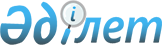 Об оказании гуманитарной помощи Исламской Республике ПакистанПостановление Правительства Республики Казахстан от 14 октября 2005 года N 1026

      В целях оказания гуманитарной помощи Исламской Республике Пакистан, пострадавшей 8 октября 2005 года в результате землетрясения, Правительство Республики Казахстан  ПОСТАНОВЛЯЕТ: 

      1. Министерству по чрезвычайным ситуациям Республики Казахстан в установленном законодательством порядке: 

      1) выпустить из государственного материального резерва материальные ценности для оказания гуманитарной помощи Исламской Республике Пакистан согласно приложению; 

      2) обеспечить сопровождение и передачу груза получателю совместно с Министерством иностранных дел Республики Казахстан. 

      2. Комитету по государственным материальным резервам Министерства по чрезвычайным ситуациям Республики Казахстан осуществить в установленном законодательством порядке государственные закупки муки (первый сорт) в объеме 19 (девятнадцать) тонн для оказания гуманитарной помощи Исламской Республике Пакистан. 

      3. Министерству по чрезвычайным ситуациям Республики Казахстан совместно с Министерством экономики и бюджетного планирования Республики Казахстан внести проект решения Правительства Республики Казахстан о выделении средств из чрезвычайного резерва Правительства Республики Казахстан, предусмотренного в республиканском бюджете на 2005 год на ликвидацию чрезвычайных ситуаций природного и техногенного характера на территории Республики Казахстан и других государств, для возмещения стоимости выпущенных материальных ценностей из государственного материального резерва, закупленной муки, и их транспортировки автомобильным и авиационным транспортом, связанных с оказанием гуманитарной помощи Исламской Республике Пакистан. 

      4. Министерству транспорта и коммуникаций Республики Казахстан обеспечить доставку груза гуманитарной помощи из аэропорта города Караганды до аэропорта города Исламабад Исламской Республики Пакистан. 

      5. В соответствии с подпунктом 5) пункта 1  статьи 21  Закона Республики Казахстан от 16 мая 2002 года "О государственных закупках" определить поставщиком услуг по авиаперевозке материальных ценностей для оказания гуманитарной помощи по маршруту аэропорт города Караганды до аэропорта города Исламабад Исламской Республики Пакистан, закупка которых имеет важное стратегическое значение, Республиканское государственное предприятие "Беркут" Управления делами Президента Республики Казахстан на праве хозяйственного ведения (по согласованию). 

      6. Министерству иностранных дел Республики Казахстан определить получателя гуманитарной помощи и осуществлять координацию мер по ее оказанию. 

      7. Настоящее постановление вводится в действие со дня подписания.        Премьер-Министр 

      Республики Казахстан Приложение              

к постановлению Правительства    

Республики Казахстан        

от 14 октября 2005 года N 1026    

  Перечень материальных ценностей, предназначенных 

для оказания гуманитарной помощи, 

выпускаемых из государственного материального резерва       Мясорастительные консервы (каша перловая) по 325 грамм - 30 024 физических банок. 

      Мыло хозяйственное по 250 грамм - 1 тонна. 

      Палатки двадцатиместные (зимние) - 26 штук. 

      Матрацы (ватные) - 520 штук. 

      Одеяла (полушерстяные) - 520 штук. 

      Подушки - 520 штук. 
					© 2012. РГП на ПХВ «Институт законодательства и правовой информации Республики Казахстан» Министерства юстиции Республики Казахстан
				